Associated Student Government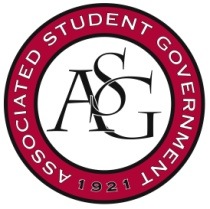 University of ArkansasASG Senate Bill No. 2Author(s): Chair of SafeRide Garrett BethelSponsor(s): Senator Taylor Hill, Senator Spencer BoneThe Donna Axum Fitness CenterDumbbell Replacement Funding Act of 2016Whereas,	The mission of University Recreation (UREC) is to “enhance the University of Arkansas community through diverse recreational, social and wellness opportunities”; andWhereas,	The Donna Axum Fitness Center is classified as a heavy-user facility; andWhereas,	The Donna Axum Fitness Center is the most utilized fitness center on campus, so the quality of the dumbbells has depreciated over the past 13 years due to excessive use; andWhereas,	UREC strives to encourage a healthy lifestyle, while prioritizing the safety of its participants; thenBe it therefore resolved:	The Associated Student Government Senate allocates $500.00 from the Senate legislative appropriations budget to help fund this project. Official Use OnlyAmendments: 										Vote Count:  	Aye 		 	Nay 		 	Abstentions 		Legislation Status: 	Passed 		Failed 		 	Other 			___________________________			________________Will Watkins, ASG Chair of the Senate	Date___________________________			________________Connor Flocks, ASG President	Date